Comparison of key skills specifications 2000/2002 with 2004 standardsX015461July 2004Issue 1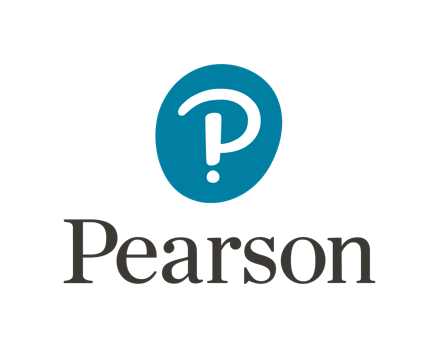 Mark Scheme (Results)November 2017Pearson Edexcel GCSE (9 – 1)In Mathematics (1MA1)Foundation (Calculator) Paper 2F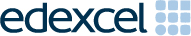 Edexcel and BTEC QualificationsEdexcel and BTEC qualifications are awarded by Pearson, the UK’s largest awarding body. We provide a wide range of qualifications including academic, vocational, occupational and specific programmes for employers. For further information visit our qualifications websites at www.edexcel.com or www.btec.co.uk. Alternatively, you can get in touch with us using the details on our contact us page at www.edexcel.com/contactus.Pearson: helping people progress, everywherePearson aspires to be the world’s leading learning company. Our aim is to help everyone progress in their lives through education. We believe in every kind of learning, for all kinds of people, wherever they are in the world. We’ve been involved in education for over 150 years, and by working across 70 countries, in 100 languages, we have built an international reputation for our commitment to high standards and raising achievement through innovation in education. Find out more about how we can help you and your students at: www.pearson.com/ukNovember 2017Publications Code 1MA1_2F_1711_MSAll the material in this publication is copyright
© Pearson Education Ltd 2017General marking guidanceThese notes offer general guidance, but the specific notes for examiners appertaining to individual questions take precedence.1	All candidates must receive the same treatment. Examiners must mark the last candidate in exactly the same way as they mark the first.Where some judgement is required, mark schemes will provide the principles by which marks will be awarded; exemplification/indicative content will not be exhaustive. When examiners are in doubt regarding the application of the mark scheme to a candidate’s response, the response should be sent to review.2	All the marks on the mark scheme are designed to be awarded; mark schemes should be applied positively. Examiners should also be prepared to award zero marks if the candidate’s response is not worthy of credit according to the mark scheme. If there is a wrong answer (or no answer) indicated on the answer line always check the working in the body of the script (and on any diagrams), and award any marks appropriate from the mark scheme. Questions where working is not required: In general, the correct answer should be given full marks.Questions that specifically require working: In general, candidates who do not show working on this type of question will get no marks – full details will be given in the mark scheme for each individual question.	3	Crossed out workThis should be marked unless the candidate has replaced it with an alternative response. 4	Choice of methodIf there is a choice of methods shown, mark the method that leads to the answer given on the answer line.If no answer appears on the answer line, mark both methods then award the lower number of marks. 5	Incorrect methodIf it is clear from the working that the “correct” answer has been obtained from incorrect working, award 0 marks. 6	Follow through marksFollow through marks which involve a single stage calculation can be awarded without working as you can check the answer, but if ambiguous do not award.Follow through marks which involve more than one stage of calculation can only be awarded on sight of the relevant working, even if it appears obvious that there is only one way you could get the answer given.7	Ignoring subsequent workIt is appropriate to ignore subsequent work when the additional work does not change the answer in a way that is inappropriate for the question or its context. (eg. an incorrectly cancelled fraction when the unsimplified fraction would gain full marks). It is not appropriate to ignore subsequent work when the additional work essentially makes the answer incorrect (eg. incorrect algebraic simplification).8	ProbabilityProbability answers must be given as a fraction, percentage or decimal.  If a candidate gives a decimal equivalent to a probability, this should be written to at least 2 decimal places (unless tenths).  Incorrect notation should lose the accuracy marks, but be awarded any implied method marks.If a probability fraction is given then cancelled incorrectly, ignore the incorrectly cancelled answer.9	Linear equationsUnless indicated otherwise in the mark scheme, full marks can be gained if the solution alone is given on the answer line, or otherwise unambiguously identified in working (without contradiction elsewhere).  Where the correct solution only is shown substituted, but not identified as the solution, the accuracy mark is lost but any method marks can be awarded (embedded answers).10	Range of answersUnless otherwise stated, when an answer is given as a range (e.g 3.5 – 4.2) then this is inclusive of the end points (e.g 3.5, 4.2) and all numbers within the range.Modifications to the mark scheme for Modified Large Print (MLP) papers.Only mark scheme amendments are shown where the enlargement or modification of the paper requires a change in the mark scheme.  The following tolerances should be accepted on marking MLP papers, unless otherwise stated below:Angles: ±5ºMeasurements of length: ±5 mmPearson Education Limited. Registered company number 872828 
with its registered office at 80 Strand, London, WC2R 0RL, United KingdomGuidance on the use of abbreviations within this mark schemeM 	method mark awarded for a correct method or partial methodP	process mark awarded for a correct process as part of a problem solving questionA	accuracy mark (awarded after a correct method or process; if no method or process is seen then full marks for the question are implied but see individual mark schemes for more details)C	communication markB	unconditional accuracy mark (no method needed)oe 	or equivalentcao	correct answer onlyft	follow through (when appropriate as per mark scheme)sc	special casedep	dependent (on a previous mark)indep	independentawrt	answer which rounds toisw	ignore subsequent workingPaper: 1MA1/2FPaper: 1MA1/2FPaper: 1MA1/2FPaper: 1MA1/2FPaper: 1MA1/2FPaper: 1MA1/2FQuestionQuestionWorkingAnswerMarkNotes10.07B1cao242 or 48B142 or 483(a)15fgB1cao(b)t²B1cao(c)4nB1cao4(a)6P1for process to find the total weight of one type of fruit eg 4 × 125 (=500) or 2 × 170 (=340) or 3 × 135 (=405) or 12451785−1245 =540P1complete process to find the total weight of oranges eg “1785” – (“500” + “340” + “405”) or sight of digits 54 or answer given as 0.6 or 60540 ÷ 90A1caoSC B1 for answer of 15(b)(i)No P1Starts process, eg 1000 ÷ 75 (digits 13(.3..) seen) or 15 × 75 (= 1125) or 1.125 or showing 1000 ÷ 15 (=66(.6..)) or counts to 975 or 1050(supported)C1“No” with correct working eg as evidenced by work from P1 mark.(b)(ii)CommentC1for valid comment, eg may get enough tomatoes if tomatoes weigh less than assumed (75g), not if weight is more than 75g.5(a)M1for method to find number of students who did not walk to school eg 15 + 12 + 6 or 60 – 27 (=33) or 0.55 or for  A1for  or equivalent fraction(b)Pie chart drawnM1for method to find the angle for at least one sector eg  ,  ,  ,  ,  ,  oe (0.166..)NB: could be implied by one angle drawn accurately.M1for drawing at least one sector accurately (from 4 sectors) eg 162°or 72°or 36°A1for an accurately drawn pie chartB1(dep on 4 sectors with at least one accurately drawn) for showing labels Walk Car Bicycle6(a)B1for  or equivalent fraction(b)3 : 1B1for 3 : 1 or equivalent ratioPaper: 1MA1/2FPaper: 1MA1/2FPaper: 1MA1/2FPaper: 1MA1/2FPaper: 1MA1/2FPaper: 1MA1/2FQuestionQuestionWorkingAnswerMarkNotes7No B1for showing 11 or 13 or 17 or 19 with no non-prime numbers between 10 and 20, or for showing 23 or 29 with no non-prime numbers between 20 and 30.Ignore any numbers shown below 11.(supported)C1“No” supported by listing 11, 13, 17, 19 and 23, 29 and no non-prime8(a)StatementC1States one thing wrong eg vertical scale is not linear oe (b)Trend describedC1eg the trend is upwards, positive (trend) oe9(a)2.75M1for accurately measuring the distance between Backley and Cremford as 5.3 cm – 5.7 cm oe or their measurement × 0.5 oeA1for answer in the range 2.65 to 2.85(b)130B1for answer in the range 128 to 13210(a)12 cm²B1for numerical answer of 12B1for units shown as cm²(b)kiteB1caoPaper: 1MA1/2FPaper: 1MA1/2FPaper: 1MA1/2FPaper: 1MA1/2FPaper: 1MA1/2FPaper: 1MA1/2FQuestionQuestionWorkingAnswerMarkNotes115 : 2 : 10P1for process to calculate total for quiz or total of membership fees eg. 13 × 5 + 35 (=100), 25 × 20 (=500)P1for complete process to write (correct) figures as a ratio, eg 250 : 100 : 500 oe in any order (condone inclusion of units or words)A1cao12(a)23, 177C3Completes all information correctly.10, 13, 85, 92(C23 or 4 correct frequencies or all correct probabilities)(C12 correct frequencies)(b)M1ft oe for  , a < 23 or  , b > 13 A1ft oe from (a) Paper: 1MA1/2FPaper: 1MA1/2FPaper: 1MA1/2FPaper: 1MA1/2FPaper: 1MA1/2FPaper: 1MA1/2FQuestionQuestionWorkingAnswerMarkNotes13ShownM1for method started to find comparable amounts, eg 17 × 46 (=782) or 17 × 0.46 (=7.82) or 17 × 35 (=595) or 266 ÷ 35 (=7.6) or 26600 ÷ 35 (=760)M1for complete method to find comparable figures eg 17 × 46 (=782) or 17 × 0.46 (=7.82) AND 266 ÷ 35 (=7.6) or 26600 ÷ 35 (=760)eg 17 × 46 × 35 (=27370) or 17 × 0.46 × 35 (=273.7) C1Shows correct comparable figures eg 7.82 and 7.6(0), 782 and 760 OR 273.7(0)14(a)Example M1Chooses two odd numbers and substitutes into 2(a + b) oeC1Calculates 2(a + b) correctly to arrive at a number that is a multiple of 4(b)ReasoningC1States  a + b is even or 2a is even or 2b is evenC1Completes argument.Paper: 1MA1/2FPaper: 1MA1/2FPaper: 1MA1/2FPaper: 1MA1/2FPaper: 1MA1/2FPaper: 1MA1/2FQuestionQuestionWorkingAnswerMarkNotes15988P1for a process to find the amount of oil bought in November,
eg 750 ÷ 0.5 (=1500) or 75000 ÷ 50 (=1500)P1for a process to find the amount of oil ordered in February,
eg “1500” +1000 − 600 (= 1900) P1(indep) for a process to calculate a 4% increase of their amount of oil, eg  or “1900” × 1.04 (=1976) or increase in price eg 1.04 × 50 (=52 or 0.52) or 1.04 × 750 (=780)P1for a complete process to find the total cost of the calculated amount of oil eg “52” × “1900” or “780” × “1900” ÷ “1500”A1Cao16M1for correct expansion of the bracket or dividing all terms by 3 as a first step eg 3x −3 or (5x – 6)/3 = 3(x – 1)/3M1for isolating terms in x on one side of an equation eg 5x – 6 – 3x =  −3 or both constants on one side of an equation, eg 5x  = 3x  − 3 + 6 , ft 5x – 6 = 3x − 1A1for  oe17£6 − £5.64 = 36p or50p – 47p = 3p6.4P1for a strategy to compare the same number of bottles e.g. £5.64 ÷ 12 ( = 47 or 0.47) or 12 × 50p (= 6 or 600) or 36 or 0.36 or 3 or 0.03P1for start of process to find percentage profit e.g.   or  or    or   oe with consistent units6.3829787…%A1for answer in the range 6.3 to 6.418(a)31.4P1for working with circumference formula, eg π × 80 (=251.(.…)) oeA1for answer in the range  31.4 to 31.5  accept 10π(b)No (supported)C1Mean distance stays the same with reason, eg total distance remains unchanged or same number of points19P1for starting the process, eg by writing down a correct ratio or using a given number of cubes for one relationship, eg 2B 1Y or B:Y = 2:1 or 4G 1B or G:B = 4:1 or  8G, 1Y or G:Y = 8:1 oe or yellow = 2, blue = 4, or states 2:1:8 oe in any order (can be algebraic)P1for complete process to find possible number of each colour or equivalent ratio, eg 8G 2B 1Y or G:B:Y = 8:2:1 oe or yellow = 2, blue = 4, green = 16 oe (can be algebraic)A1  oe20(a)(−2, 1) (−4, 1)
(−2, 2) (−5, 2)B1Shape labelled A(b)(1, −4) (3, −4)
(1, −5) (4, −5)B1Shape labelled BPaper: 1MA1/2FPaper: 1MA1/2FPaper: 1MA1/2FPaper: 1MA1/2FPaper: 1MA1/2FPaper: 1MA1/2FQuestionQuestionWorkingAnswerMarkNotes21(a)6B1cao(b)5B1cao(c)ShownM1for writing 100a or 1000b as a power of 10 (=102a or 103b) or 102a + 3b  or 100 = 10² and 1000 = 10³ C1for complete chain of reasoning leading to conclusionPaper: 1MA1/2FPaper: 1MA1/2FPaper: 1MA1/2FPaper: 1MA1/2FPaper: 1MA1/2FPaper: 1MA1/2FPaper: 1MA1/2FPaper: 1MA1/2FQuestionQuestionQuestionWorkingWorkingAnswerMarkNotes2232.3P1for using Pythagoras to find length of third side of triangle, eg  7.52 – 62 or 62 + x2 = 7.52 or uses trigonometry to find angle in triangle eg sin A =  or cos B = P1 (dep P1) for complete process to find length of third side of triangle eg   or   or  (=4.5) or uses trigonometry to find base length of triangle eg 7.5 × cos “A” or7.5 × sin “B” or  P1(dep P2) for 24 –  10 – “4.5” (= 9.5)P1(indep) for process to find angle CDA, eg tan CDA =  from right-angled triangleA1for answer in the range 32.2 to 32.32323(a)(a)2.7560…M1for 1.0654(059…),  0.1402(633…),  7.5957(541…), 2.756 truncated or rounded to no less than 2dpA1for 2.7560(….)(b)(b)2.76B1for 2.76 ft from (a)24(a)(a)±6M1for one value (6 or −6) or √36 or an embedded answer eg 2 × 62 = 72A1±6(b)(b)6x2 – 4x + 3x − 26x2 – 4x + 3x − 26x² − x − 2M1for at least 3 terms correct out of a maximum of 4 from expansion, or 4 terms correct ignoring signs.A1cao(c)(c)(x + 3)²B1for (x + 3)² or (x + 3)(x + 3)PAPER: 1MA1_2FPAPER: 1MA1_2FPAPER: 1MA1_2FPAPER: 1MA1_2FQuestionQuestionModificationMark scheme notes5Table has been turned to vertical format and left aligned. Numbers in the table have changed to: Bus: 15, Walk: 10, Car: 30 and Bicycle: 5.Then in part (b):Diagram enlarged.10 degree markings have been added to the pie chart.Wording added ‘It shows a pie chart.’(a) M1 … eg 15+30+5 or 60 – 10 (=50) or 0.83(..) or 1 – 1/10 oeA1  for 5/6 or equivalent fraction(b) M1 for method to find the angle for at least one sector eg  ,  ,  ,  ,  ,  oe (0.166..)NB: could be implied by one angle drawn accurately.Then standard mark scheme for angles W: 60°, C: 180°, B: 30°8Diagram enlarged.  Crosses have been changed to solid dots.Axes labels have been moved to the left of the horizontal axis and above the vertical axis.Standard mark schemePAPER: 1MA1_2FPAPER: 1MA1_2FPAPER: 1MA1_2FPAPER: 1MA1_2FQuestionQuestionModificationMark scheme notes9Outline of the map has been removed.North lines have been made 10cm to allow for use of specialist equipment.Cremford point has been moved so the distance between Backley and Cremford is now 11cm.The scale has been moved above and to the left of the diagram. Question wording changed to ‘It shows the position of two villages, Backley and Cremford.’(a) M1 for accurately measuring the distance between Backley and Cremford as 10.8 cm – 11.2 cm oe or their measurement × 0.5 oeA1 for ans in the range 5.4 to 5.6(b) standard mark scheme10Diagram enlarged.  Shading removed.  Shape P has been moved up one square. The grid has been reduced by removing a row from the bottom, top and right side. Wording changed to ‘It shows two shapes drawn on a grid of squares. Each square on the grid represents a one centimetre square.’ Labels ‘P’ and ‘Q’ removed from inside of the shapes and labelled ‘shape P’ and ‘shape Q’.Standard mark scheme12Diagram enlarged.  Wording added ‘It shows a frequency tree.’ Wording added ‘There are six spaces to fill.’  Braille: will label the spaces to fill (i) to (vi).Standard mark scheme14Braille only: a changed to s, b changed to t.Standard mark scheme but for Braille letters changed as indicated.18Both diagrams enlarged and put on the same page in the diagram book. Wording changed to ‘There are 8 points equally spaced on the circumference of the circle, as shown in the diagram for Question 18(a)’.Wording changed to ‘Four of the points are moved, as shown in the diagram for Question 18(b)’.Standard mark schemePAPER: 1MA1_2FPAPER: 1MA1_2FPAPER: 1MA1_2FPAPER: 1MA1_2FQuestionQuestionModificationMark scheme notes20The grid has been split into two parts for part (a) and part (b).20(a)Question reversed.Trapezium T and A have been put on a grid. Question wording changed to ‘It shows trapezium T and trapezium A given on a grid. Describe the single transformation that maps trapezium T onto trapezium A’.3 answer lines and have been providedB1 for “Rotation 180° about the origin”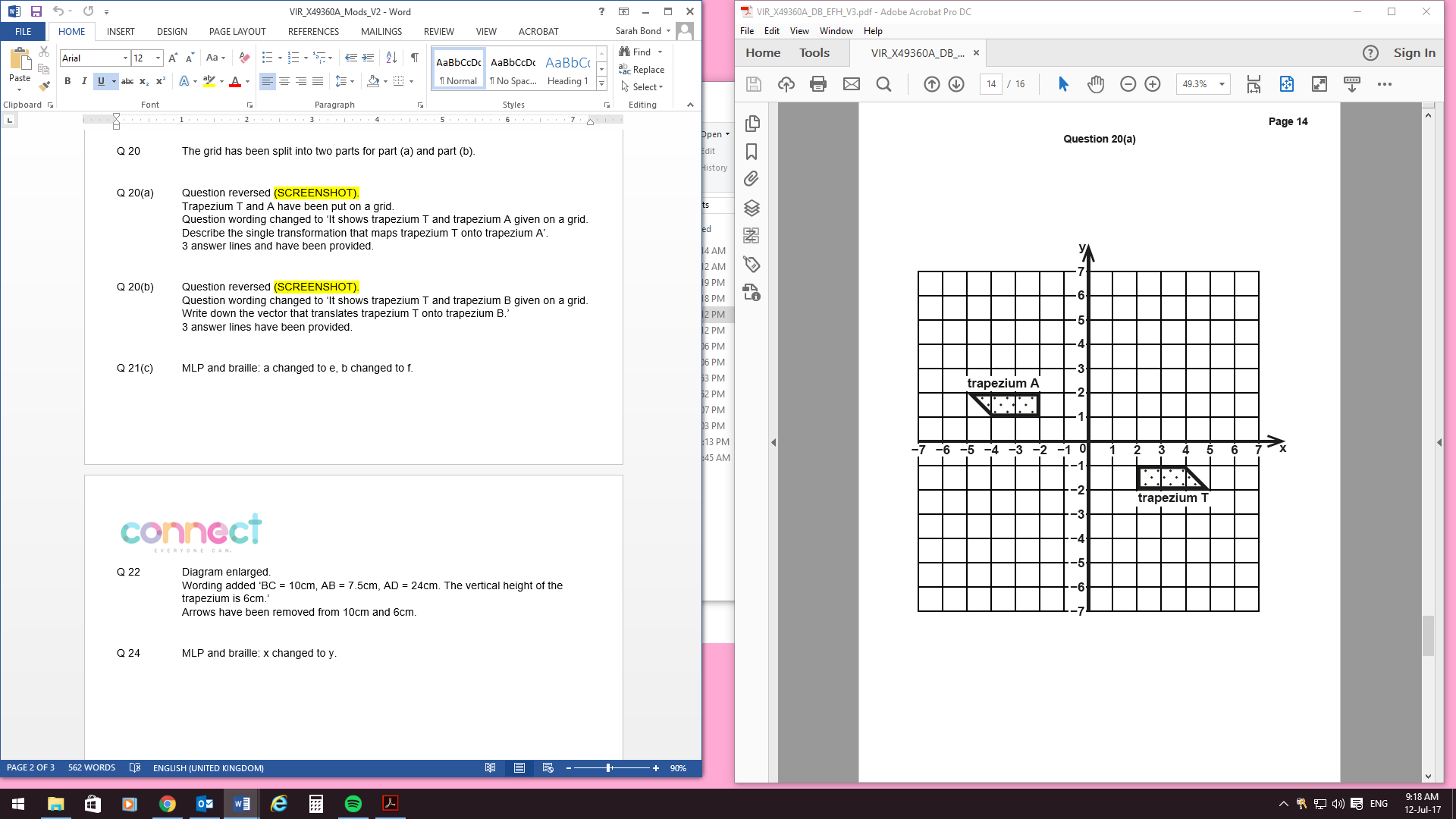 PAPER: 1MA1_2FPAPER: 1MA1_2FPAPER: 1MA1_2FPAPER: 1MA1_2FQuestionQuestionModificationMark scheme notes20(b)Question reversed.Question wording changed to ‘It shows trapezium T and trapezium B given on a grid. Write down the vector that translates trapezium T onto trapezium B.’Vector brackets have been provided.B1 for the vector  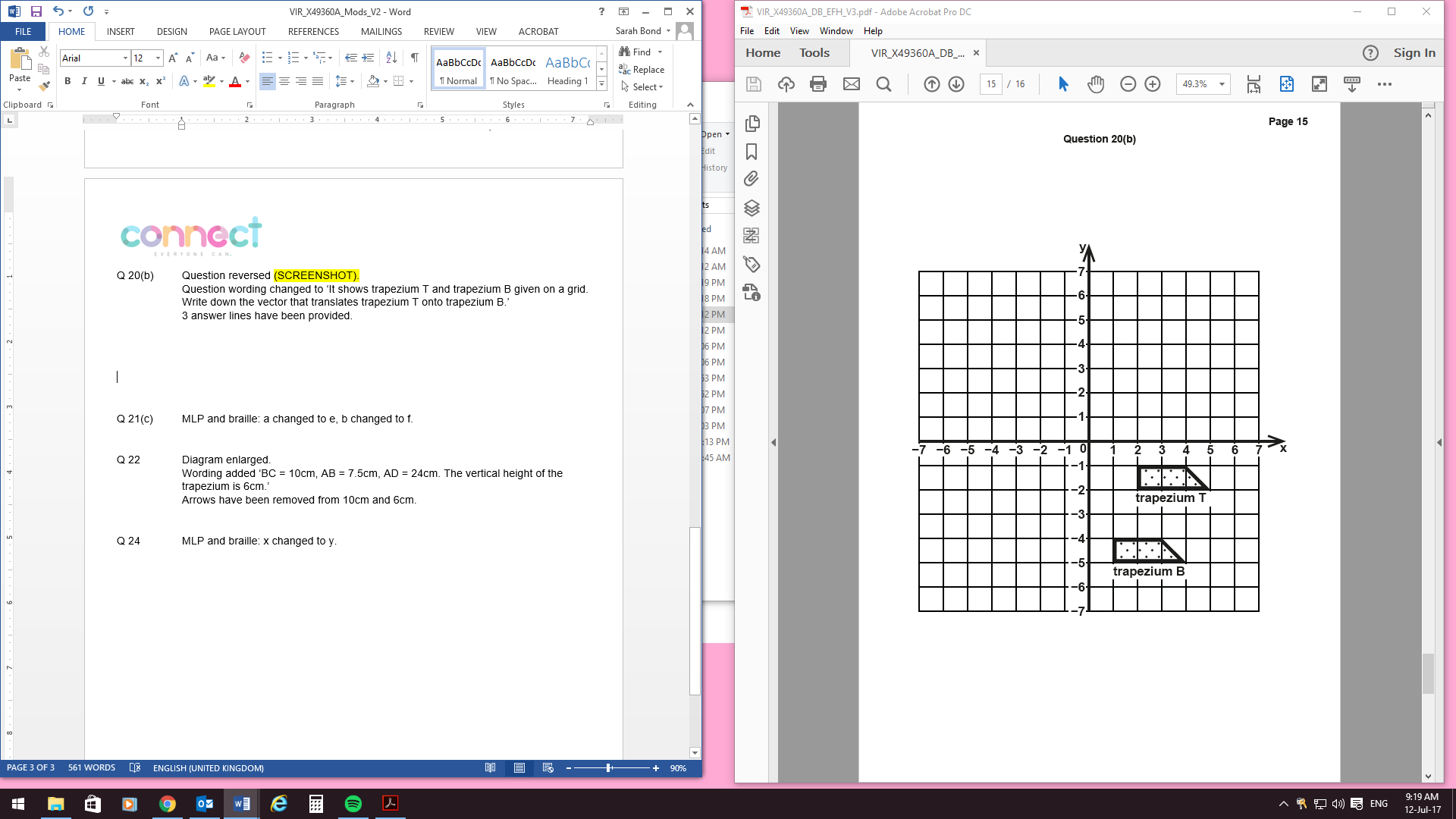 PAPER: 1MA1_2FPAPER: 1MA1_2FPAPER: 1MA1_2FPAPER: 1MA1_2FQuestionQuestionModificationMark scheme notes21(c)MLP and braille: a changed to e, b changed to f.Standard mark scheme but for Braille letters changed as indicated.22Diagram enlarged.  Arrows have been removed from 10cm and 6cm.  Wording added ‘BC = 10cm, AB = 7.5cm, AD = 24cm. The vertical height of the trapezium is 6cm.’Standard mark scheme.24MLP and braille: x changed to y.Standard mark scheme but for Braille letters changed as indicated.